01 CZERWCA 2020Uczniowie spotykają się na lekcji online z wychowawcą o godz. 10.30.Funkcjonowanie: DCTemat: Międzynarodowy Dzień DzieckaDziecko – prawa dziecka – Konwencja Praw Dziecka – rozmowa z uczniamiUkładanie hasła z rozsypanki literowej1. Narysuj odręcznie lub od szablonu na kartce A4 18 kółek, rozsypanych po całej kartce. Ponumeruj wybierając dowolnie koła od 1 do 18.Zamknij oczy i wskazuj palcem dowone miejsce na kartce. Jeżeli trafisz na koło wpisz w środku literę, zgodną z odpowiadającym mu numeremPrzepisz starannie całe hasłoGdD – DCWspólne śpiewane piosenki M. Jeżowskiej https://www.youtube.com/watch?v=gCoFVxMit4oRelaksacja – relaksacja sposób na zmęczenie - https://www.youtube.com/watch?v=5c0mtTRoxh8 02 CZERWCA 2020Uczniowie spotykają się na lekcji online z wychowawcą o godz. 10.00.Funkcjonowanie: DCTemat: Moje imię mnie określaWypowiadamy głośno i wyraźnie swoje imię i imiona uczniów z klasy, słuchamy krótkiej charakterystyki imion i rozmawiamy, czy opis zgadza się z daną osobą. Wzbogacanie zasobu słownictwa, rozumienie, określanie i zapamietywanie trudnych wyrazów. Zadanie do samodzielnego wykonania:Przepisz do zeszytu charakterystykę swojego imienia i wykonaj swój autoportret dowolną techniką plastyczną. Prześlij swoją pracę na wybrany komunikator do wychowawcy PdP:DCPalikowanie, podwiązywanie pomidorówObejrzyj  filmy klikając na link https://www.youtube.com/watch?v=2br5M93AzxY03 CZERWCA 2020Funkcjonowanie: DCSpotkanie uczniów w szkole z wychowawcą z okazji Dnia Dziecka, przekazanie materiałów i ćwiczeń do pracy. PdPWizyta online w szkolnej szklarni, obserwacja sadzonek pomidorów, łaczenie na WhatsApieZadanie do samodzielnego wykonania:Uzupełnianie ćwiczeń04 CZERWCA 2020Uczniowie spotykają się na lekcji online z wychowawcą o godz. 10.00.Funkcjonowanie: DCTemat: Jak uzupełniamy niedobory witamin i pierwiastów w organizmie -herbatki i napary- Przepisz do zeszytu temat i notatkę, ale tylko tekst drukowany.                                                  POKRZYWA•         DOSTARCZA ŻELAZO, WAPŃ, I WITAMINY dostarcza nam sporych ilości żelaza, krzemu, wapnia, manganu, potasu, miedzi, witamin C, B, K, prowitaminy A (karotenu);•        OCZYSZCZA KREW•         oczyszcza układ trawienny, odprowadza złogi żółciowe, wpływa korzystnie na    pracę trzustki, wątroby i żołądka;•         obniża ciśnienie krwi, a także poziom cukru we krwi;•         wskazana jest przy anemii i ogólnym osłabieniu organizmu;•        WZMACNIA NASZĄ ODPORNOŚĆ•        POPRAWIA PRZEMIANĘ MATERII •         PRZYWRACA APETYT •         POPRAWIA STAN WŁOSÓW I PAZNOKCI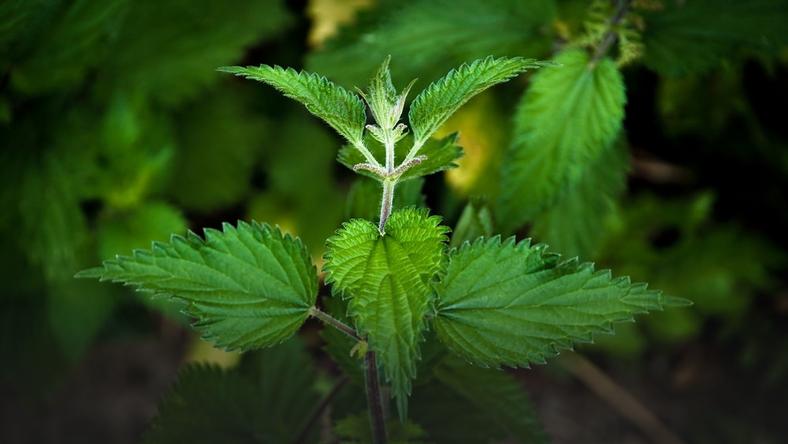 PdP:DCJak zrobić herbatkę z pokrzywy? Garść świeżych lub suszonych czubków z pokrzyw zalać wrzątkiem, przykryć szklankę spodeczkiem i parzyć 10 minut. Po tym czasie wyjmujemy ziele, można lekko posłodzić ,miodem napar schładzamy do temperatury odpowiedniej do picia. Wykonaj samodzielnie i wypij napar w dobrym towarzystwie. 05 CZERWCA 2020Uczniowie spotykają się na lekcji online z wychowawcą o godz. 11.00.Funkcjonowanie: DCTemat: uzupełniamy niedobory witamin i pierwiastów w organiźmie c.d.- spożywamy dużo owoców sezonowychTRUSKAWKA – na bakonie tak? czy nie? https://www.youtube.com/results?search_query=truskawki+na+balkonie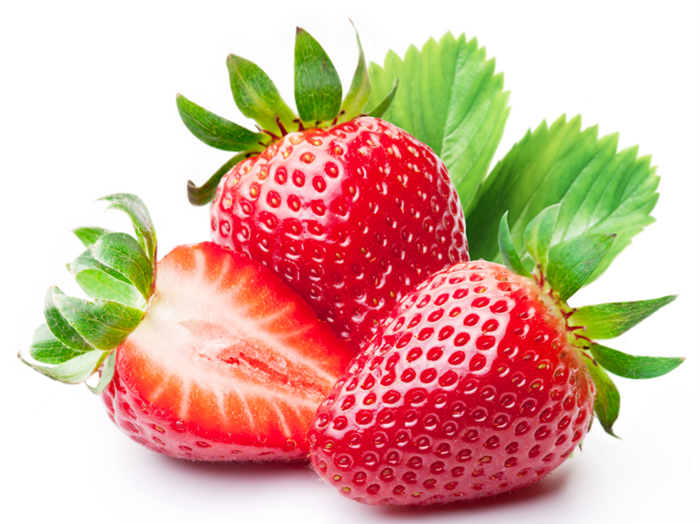 Zadanie do samodzielnego wykonania;Przerysuj do zeszytu truskawki i odpowiedz na pytania TAK lub NIE:Ile truskawek widzisz na obrazku?Ile kolorów jest na obrazku?Czy widzisz, czy truskawka jest słodka?Czy te truskawki wygladają apetycznie?KomunikacjaPorozumiewanie się bez słów - „Jaką czynność wykonuję? Objaśnienie zasad zabawy:wybrana osoba wykonuje ruchy naśladujące czynność, o której sobie pomyślała, a reszta uczestników zabawy zgaduje. Kto zgadnie otrzymuje 1 punkt i wskazuje osobę, która będzie pokazywała kolejna czynność.1-K2-A3-Ż4 -D5 -Y6-J7 - E8 -S9 -T10 -D11 - Z12 - I13 - E14 - C15 - K16 - I17 -E18 - M